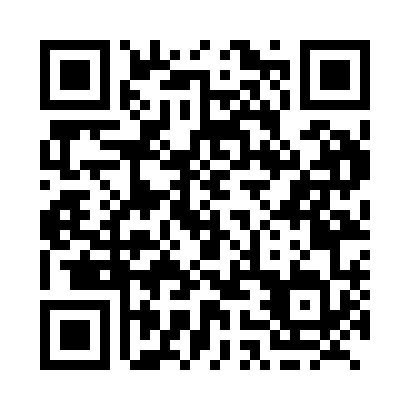 Prayer times for Union, Ontario, CanadaWed 1 May 2024 - Fri 31 May 2024High Latitude Method: Angle Based RulePrayer Calculation Method: Islamic Society of North AmericaAsar Calculation Method: HanafiPrayer times provided by https://www.salahtimes.comDateDayFajrSunriseDhuhrAsrMaghribIsha1Wed4:215:541:016:018:099:422Thu4:195:521:016:028:109:443Fri4:175:511:016:028:119:464Sat4:155:501:016:038:129:475Sun4:135:481:016:048:149:496Mon4:115:471:016:048:159:517Tue4:095:451:006:058:169:528Wed4:085:441:006:068:179:549Thu4:065:431:006:068:189:5610Fri4:045:421:006:078:209:5811Sat4:025:401:006:088:219:5912Sun4:015:391:006:088:2210:0113Mon3:595:381:006:098:2310:0314Tue3:575:371:006:108:2410:0415Wed3:565:361:006:108:2510:0616Thu3:545:351:006:118:2610:0817Fri3:525:341:006:128:2710:0918Sat3:515:331:006:128:2910:1119Sun3:495:321:006:138:3010:1320Mon3:485:311:016:148:3110:1421Tue3:465:301:016:148:3210:1622Wed3:455:291:016:158:3310:1723Thu3:445:281:016:158:3410:1924Fri3:425:271:016:168:3510:2025Sat3:415:271:016:178:3610:2226Sun3:405:261:016:178:3710:2327Mon3:385:251:016:188:3810:2528Tue3:375:251:016:188:3810:2629Wed3:365:241:016:198:3910:2730Thu3:355:231:026:198:4010:2931Fri3:345:231:026:208:4110:30